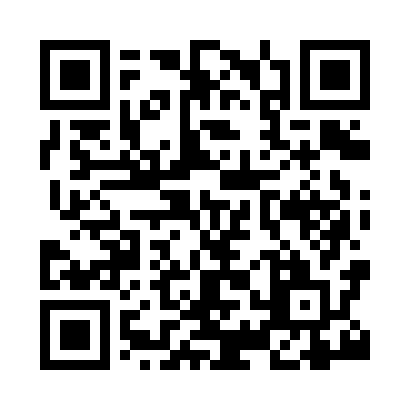 Prayer times for Sutton Bridge, Lincolnshire, UKMon 1 Jul 2024 - Wed 31 Jul 2024High Latitude Method: Angle Based RulePrayer Calculation Method: Islamic Society of North AmericaAsar Calculation Method: HanafiPrayer times provided by https://www.salahtimes.comDateDayFajrSunriseDhuhrAsrMaghribIsha1Mon2:514:401:036:429:2711:152Tue2:524:401:036:429:2611:153Wed2:524:411:046:429:2611:154Thu2:534:421:046:429:2511:145Fri2:534:431:046:429:2511:146Sat2:544:441:046:419:2411:147Sun2:544:451:046:419:2311:148Mon2:554:461:046:419:2311:139Tue2:564:471:056:419:2211:1310Wed2:564:481:056:409:2111:1311Thu2:574:491:056:409:2011:1212Fri2:574:501:056:399:1911:1213Sat2:584:511:056:399:1811:1214Sun2:594:531:056:389:1711:1115Mon2:594:541:056:389:1611:1116Tue3:004:551:056:379:1511:1017Wed3:014:571:056:379:1411:1018Thu3:024:581:066:369:1311:0919Fri3:024:591:066:359:1111:0820Sat3:035:011:066:359:1011:0821Sun3:045:021:066:349:0911:0722Mon3:045:031:066:339:0711:0623Tue3:055:051:066:329:0611:0624Wed3:065:061:066:329:0511:0525Thu3:075:081:066:319:0311:0426Fri3:075:091:066:309:0211:0327Sat3:085:111:066:299:0011:0328Sun3:095:121:066:288:5811:0229Mon3:105:141:066:278:5711:0130Tue3:105:161:066:268:5511:0031Wed3:115:171:066:258:5310:59